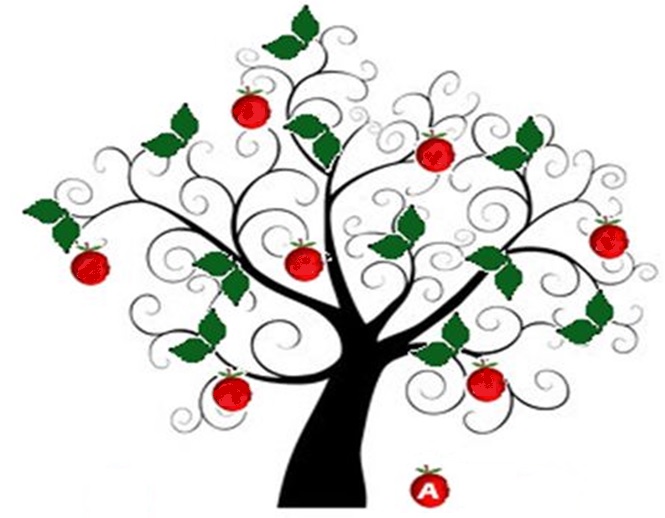 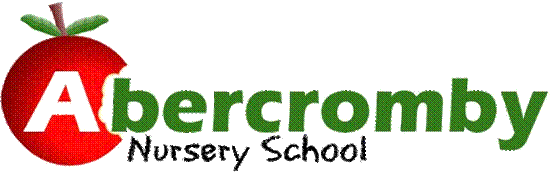 Aims:The Governing Body recognises its duty under the DDA (as amended by the SEN and Disability Act): Not to discriminate against disabled students in their admissions and exclusions, and provision of education and associated services.Not to treat disabled students less favourably.To take reasonable steps to avoid putting disabled students at a substantial disadvantage.To publish an Accessibility Plan.OutcomesWe are committed to providing an accessible environment which values and includes all pupils, staff, parents and visitors regardless of their education, physical, sensory, social, spiritual, emotional and cultural needs. 

We are committed to challenging negative attitudes about disability and accessibility and to developing a culture of awareness, tolerance and inclusion. 
All of our children achieve their full potential, academically, emotionally, physically and spiritually.
Monitoring and reviewingMonitoring of the efficiency and effectiveness of this policy will be through:•	Governor, Staff and SMT meetings•	Monitoring of admissions and recruitment and selectionThis policy will be reviewed annually. 